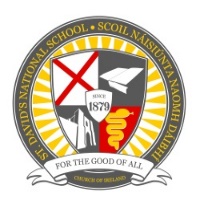 Signature of Parent (s) / Guardian: _______________________________________	Date: _______________INFORMATION REQUIRED BY THE DEPARTMENT OF EDUCATIONThe Department of Education and Skills has developed an electronic database of primary school pupils called the Primary Online Database (POD). This database holds data on all primary school pupils including their PPSN, First Name, Last Name, Name as per Birth Certificate, Mother’s Maiden Name, Address, Date of Birth, Gender, Nationality, whether one of the pupil’s mother tongues is English or Irish, whether the pupil is in receipt of an Exemption from Irish and if so the reason for same, whether the pupil is in receipt of Learning support and if so the type of Learning support, whether the pupil is in a Mainstream or Special Class. The database will record the class grouping/standard the pupil is enrolled in, and will also contain, on an optional basis, information on the pupil’s religion and on their ethnic or cultural background.Through this database, the Department will be able to evaluate the progress of pupils at primary level, to validate school enrolment returns for grant payment and teacher allocation purposes, to follow up on pupils who do not make the transfer from primary to post-primary level, and for statistical reporting.ETHNIC OR CULTURAL BACKGROUNDTo which ethnic or cultural background group does your child belong? (Please tick one):(Categories are taken from the Census of Population)RELIGIONWhat is your child’s religion? (Please tick one):PLEASE READ THE FOLLOWING AND SIGN BELOW:I consent for the Information on these two pages to be stored on the Primary Online Database (POD) and transferred to the Department of Education and Skills and any other primary schools my child may transfer to during the course of their time in primary school.Signed Parent/Guardian: _______________________________________	Date: _______________Class: ________________________Academic Year: ________________________ Child’s Name:Date of Birth:Gender:(Please tick box)	Male 	Female Country of Birth:Address:                                                                 Eircode:Number of years living in Ireland (if not born here):Ethnic/Cultural Background:Religion: (Please see 2nd page for breakdown)P.P.S. Number:Brother(s) or sister(s) already attending this school:Number of children in family:Emergency contact Name andPhone Number:Family Doctor:Phone Number:Mother’s Name and AddressFather’s Name and Addressor Guardian’s Name and AddressCountry of Birth:Country of Birth:Country of Birth:Occupation:Occupation:Occupation:Home Phone:Home Phone:Home Phone:Work Phone:Work Phone:Work Phone:Mobile Phone:Mobile Phone:Mobile Phone:E-mail:E-mail:E-mail:Has your child attended pre-school?Yes / NoName of pre-school:Attended from / To:Has your child attended another primary school?Yes / NoName of school attended:Address of school:Has your child been referred for any of the following? (Tick box for Yes or No)(Please submit any reports with application)Speech Therapy? Yes [  ]  No [  ]    Occupational Therapy? Yes [  ]  No [  ]	Hearing Yes [  ]  No [  ]Vision? Yes [  ]  No [  ] Psychiatric / Psychological Assessment?	Yes [  ]  No [  ] Assessment of Needs?  Yes [  ]  No [  ]Has your child been referred for any of the following? (Tick box for Yes or No)(Please submit any reports with application)Speech Therapy? Yes [  ]  No [  ]    Occupational Therapy? Yes [  ]  No [  ]	Hearing Yes [  ]  No [  ]Vision? Yes [  ]  No [  ] Psychiatric / Psychological Assessment?	Yes [  ]  No [  ] Assessment of Needs?  Yes [  ]  No [  ]Does your child have any medical conditions / allergies? Yes []	No [](If yes, please describe briefly)Does your child have any medical conditions / allergies? Yes []	No [](If yes, please describe briefly)For office use onlyDate received:	4 years on :	POD ID :Registration No.:White IrishIrish TravellerBlack or Black Irish-AfricanBlack or Black Irish – Any other Black backgroundAny Other White BackgroundAsian or Asian Irish – Any other Asian backgroundOther (inc. mixed background)Asian or Asian Irish - ChineseRomaChurch of Ireland (incl. Protestant)PresbyterianMethodist, WesleyanBaptistLutheranApostolic or PentecostalRoman CatholicOrthodox (Greek, Coptic, Russian)HinduBuddhistMuslim (Islamic)Jehovah’s WitnessJewishAgnosticAtheistNo ReligionOther Religions (Please explain)Other Religions (Please explain)Other Religions (Please explain)Other Religions (Please explain)Other Religions (Please explain)Other Religions (Please explain)Other Religions (Please explain)Other Religions (Please explain)